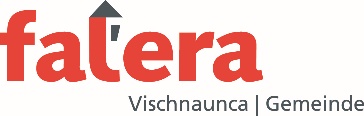 Gemeindeversammlung Freitag, 27.10.2023, 20.15 Uhr, la fermataBotschaft betr. Kreditgenehmigung KommunalfahrzeugSehr geehrte Stimmbürgerinnen und StimmbürgerI.	AusgangslageDas gegenwärtige Kommunalfahrzeug vom Typ Holder S990, Jahrgang 2010, hat das Ende seiner Lebensdauer erreicht und muss ersetzt werden.Der Gemeindevorstand hat die Evaluation für ein vom Typ identisches Ersatzfahrzeug durchgeführt. Als Anbaugeräte sind eine Schneefräse, eine Kehrsaugkombination sowie ein Teleskopwaschbalken vorgesehen. Alternativen wurden geprüft sowie die Abklärung vorgenommen, ob das Fahrzeug gekauft oder geleast werden soll. Die gemäss Submissionsgesetz vorgeschriebenen Regeln wurden eingehalten resp. die Beschaffung wurde öffentlich ausgeschrieben.Das Kommunalfahrzeug inkl. Anbaugeräte hat einen Preis von rund CHF 370'000.— (inkl. Eintausch Holder S990 und Anbaugeräte).II.	AntragDer Gemeindevorstand beantragt den erforderlichen Kredit in der Höhe von CHF 370'000.— zu genehmigen.Falera, 13.10.2023Im Namen des GemeindevorstandesNorbert Good	Adrian VincenzGemeindepräsident 	Gemeindeschreiber